Колледж МХПИ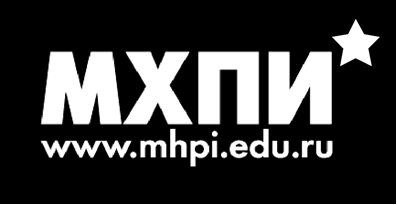 Направление базовой подготовки«Дизайн (по отраслям)» 54.02.01 (в промышленности)Нормативный срок обучения: 3 года 10 месяцевВ структуре МХПИ действует колледж СПО, на базе которого готовят дизайнеров по специальности «Дизайн (по отраслям)».За первый год обучения учащиеся оканчивают курс полного среднего образования и далее получают практические умения и навыки по выбранному профилю. Высокий уровень преподавания  и комплексный подход в структуре учебного процесса СПО и  института  позволяют сформировать у учащихся  широкий круг профессиональных  компетенций. Взаимопроникновение СПО и ВО обеспечивает возможность успешно овладеть передовыми технологиями, научиться находить общий язык и работать в команде.Широкий спектр различных предметов, преподаваемых в рамках СПО, позволяет учащимся  после окончания колледжа продолжить своё обучение вместе с бакалаврами МХПИ на 3 курсе института.Профили:Графический дизайнДизайн средыДизайн костюмаФормы обучения:На базе основного общего образования (9 классов)Очная (дневная) – срок обучения: 3 года 10 месяцев;На базе среднего полного образования (11 классов), при наличии начальных навыков рисованияОчная (дневная) – срок обучения: 2 года 10 месяцев;Вступительные экзамены для поступления:на направление «Дизайн (по отраслям)»:творческий экзамен (рисунок и живопись)КОЛЛЕДЖ ФИНАНСОВАЯ СХЕМАОПЛАТЫ ПО ДОГОВОРАМ ПЛАТНЫХ  ОБРАЗОВАТЕЛЬНЫХ УСЛУГ НА 2022/2023 УЧЕБНЫЙ ГОД очная (дневная) форма обучения* При выборе помесячной оплаты взимается депозит в сумме равной месячной оплате. Депозит вносится одновременно с оплатой за сентябрь. При своевременной оплате в течение учебного года, депозит засчитывается в счет оплаты июня-последнего учебного месяца. При возникновении просрочек в оплате обучения, пени вычитаются из депозита. В этом случае Студент до 25 мая должен восполнить депозит до суммы, равной месячной оплате.*Ежегодное увеличение стоимости обучения в рамках инфляции, предусмотренной основными характеристиками федерального бюджета на очередной финансовый год и плановый период.Адрес: г. Москва м. Бауманская, 2-я Бауманская ул., д.9/23, стр.3м. Кропоткинская, «Красный октябрь», Берсеневский пер., д.2, стр.1Телефоны приемной комиссии:8 495 921 03 27; 8 495 921 03 42www.mhpi.edu.ru     newstudent@mhpi.edu.ruЛицензия № 1057 от 21 июля 2014 г. (серия 90Л01 № 0008030) бессрочнаяСвидетельство о государственной аккредитации № 1121 от 13 октября 2014 г. (серия 90А01 № 0001206) бессрочноеПериод оплатыРазмер оплаты(руб.)% скидкиСумма платежа1 учебный год200 000 рублей10%180 000 рублей1  семестр100 000 рублей 5%95 000 рублей 1 месяц (помесячно)20 000 рублей0%20 000 рублей3 года 10 месяцев800 000 рублей20%640 000 рублей